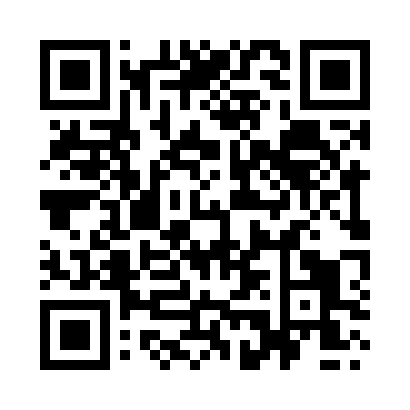 Prayer times for Sutton on Trent, Nottinghamshire, UKSat 1 Jun 2024 - Sun 30 Jun 2024High Latitude Method: Angle Based RulePrayer Calculation Method: Islamic Society of North AmericaAsar Calculation Method: HanafiPrayer times provided by https://www.salahtimes.comDateDayFajrSunriseDhuhrAsrMaghribIsha1Sat2:524:421:016:389:2011:112Sun2:524:411:016:389:2211:123Mon2:514:411:016:399:2311:124Tue2:514:401:026:409:2411:135Wed2:514:391:026:409:2511:136Thu2:504:391:026:419:2611:147Fri2:504:381:026:419:2711:148Sat2:504:381:026:429:2711:159Sun2:504:371:036:429:2811:1610Mon2:504:371:036:439:2911:1611Tue2:504:361:036:439:3011:1612Wed2:504:361:036:449:3011:1713Thu2:504:361:036:449:3111:1714Fri2:504:361:046:459:3211:1815Sat2:504:361:046:459:3211:1816Sun2:504:361:046:459:3311:1817Mon2:504:351:046:469:3311:1918Tue2:504:361:046:469:3311:1919Wed2:504:361:056:469:3411:1920Thu2:504:361:056:479:3411:1921Fri2:514:361:056:479:3411:2022Sat2:514:361:056:479:3411:2023Sun2:514:371:066:479:3411:2024Mon2:514:371:066:479:3411:2025Tue2:524:371:066:479:3411:2026Wed2:524:381:066:479:3411:2027Thu2:524:381:066:479:3411:2028Fri2:534:391:076:479:3411:2029Sat2:534:401:076:479:3411:2030Sun2:544:401:076:479:3311:20